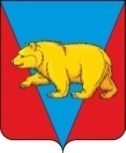 АДМИНИСТРАЦИЯ НИКОЛЬСКОГО СЕЛЬСОВЕТААБАНСКОГО РАЙОНА КРАСНОЯРСКОГО КРАЯПОСТАНОВЛЕНИЕ18.02.2021                                   с. Никольск                                                № 10ПО внесении изменений в Постановление  от 10.04.2019 № 15П  « Об утверждении Административного регламента «Предоставление муниципальной услуги по приему заявлений, документов, а также постановке граждан на учет в качестве нуждающихся в жилых помещениях»В соответствии  с Федеральным законом  от 27.07.2010 № 210-ФЗ «Об организации предоставления государственных  и муниципальных услуг», Федеральным законом от 19.07.2018 № 204-ФЗ «О внесении изменений в Федеральный закон от 27.07.2010 № 210-ФЗ «Об организации предоставления государственных  и муниципальных услуг», руководствуясь  Уставом Никольского сельсовета Абанского района Красноярского края, ПОСТАНОВЛЯЮ:        1. Внести следующие изменения в административный регламент «Предоставление муниципальной услуги по приему заявлений, документов, а также постановке граждан на учет в качестве нуждающихся в жилых помещениях», утвержденный Постановлением администрации Никольского сельсовета от 10.04.2019 № 15П «Об утверждении Административного регламента «Предоставление муниципальной услуги по приему заявлений, документов, а также постановке граждан на учет в качестве нуждающихся в жилых помещениях» (далее - Регламент)  следующие изменения:1.1. В пункте 2.6 Приложения к постановлению подпункт 2.6.1  абзац 6 исключить;1.2.  В Приложении 2 к административному регламенту в форме Расписка (наименование документа) исключить строку 4 Выписка из домовой книги (финансово – лицевой счет).2. Постановление вступает в силу после его официального опубликования в периодическом печатном издании «Ведомости органов местного самоуправления  Никольского сельсовета».3. Контроль за исполнением Постановления оставляю за собой.Глава Никольского сельсовета                                                     С.Ф.Охотникова